О внесении изменений в муниципальную программу Североуральского городского округа «Управление муниципальной собственностью Североуральского городского округа» на 2015-2021 годы, утвержденную постановлением Администрации Североуральского городского округа 
от 29.10.2014 № 1586	Руководствуясь Федеральным законом от 06 октября 2003 года № 131-ФЗ                «Об общих принципах организации местного самоуправления в Российской Федерации», Уставом Североуральского городского округа, решением Думы Североуральского городского округа от 26.07.2019 № 35 «О внесении изменений 
в решение Думы Североуральского городского округа от 26.12.2018 года № 84 
«О бюджете Североуральского городского округа на 2019 год и плановый период 2020-2021 годов», постановлениями Администрации Североуральского городского округа от 02.09.2013 № 1237 «Об утверждении Порядка формирования 
и реализации муниципальных программ Североуральского городского округа», 
от 08.11.2018 № 1154 «Об утверждении перечня муниципальных программ Североуральского городского округа на 2019 год и плановый период 2020 и 2021 годов», Администрация Североуральского городского округаПОСТАНОВЛЯЕТ:Внести в муниципальную программу Североуральского городского округа «Управление муниципальной собственностью Североуральского городского округа» на 2015 – 2021 годы, утвержденную постановлением Администрации Североуральского городского округа от 29.10.2014 № 1586, с учетом изменений на 19 февраля 2019 года, следующие изменения: в паспорте муниципальной программы строку «Объемы реализации муниципальной программы по годам реализации, тыс. рублей» изложить 
в следующей редакции: строку 7 приложения № 1 к муниципальной программе изложить в следующей редакции:3) изложить приложение № 2 к муниципальной программе в новой редакции (прилагается).2. Опубликовать постановление на официальном сайте Администрации    Североуральского городского округа.Глава Североуральского городского округа	  	                               В. П. МатюшенкоПриложениек постановлению АдминистрацииСевероуральского городского округаот 22.08.2019 № 858Приложение № 2к муниципальной программе Североуральского городского округа «Управление муниципальной собственностью Североуральского городского округа» на 2015-2021 годы» ПЛАН МЕРОПРИЯТИЙпо выполнению муниципальной программы Североуральского городского округа«Управление муниципальной собственностью Североуральского городского округа»на 2015-2021 годы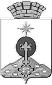 АДМИНИСТРАЦИЯ СЕВЕРОУРАЛЬСКОГО ГОРОДСКОГО ОКРУГА ПОСТАНОВЛЕНИЕАДМИНИСТРАЦИЯ СЕВЕРОУРАЛЬСКОГО ГОРОДСКОГО ОКРУГА ПОСТАНОВЛЕНИЕ22.08.2019                                                                                                         № 858                                                                                                        № 858г. Североуральскг. СевероуральскОбъемы реализации муниципальной программы по годам реализации, тыс. рублейВСЕГО: 57037,58154 тыс. рублей,в т. ч. из средств местного бюджета 54226,07154 тыс. руб., из средств областного бюджета 2811,51000 тыс. руб.; в т. ч. по годам реализации программы:в 2015 году - 15900,5 тыс. рублей;в 2016 году – 7550,54791 тыс. рублей;в 2017 году – 6685,97926 тыс. рублей, в т. ч. из средств местного бюджета 3874,46926 тыс. руб., из средств областного бюджета 2811,51000 тыс. руб.;в 2018 году – 15771,05437тыс. рублей;в 2019 году – 3545,30000 тыс. рублей;   в 2020 году – 3770,70000 тыс. рублей; в 2021 году - 3813,50000 тыс. рублей»;7Целевой показатель 4.Количество отремонтированных объектов муниципального недвижимого имуществаединиц1011211Договоры, акты выполненных работ, сметы.№ строкиНаименование мероприятия/ Источники расходов на финансированиеОбъем расходов на выполнение мероприятия за счет всех источников ресурсного обеспечения, тыс. руб.Объем расходов на выполнение мероприятия за счет всех источников ресурсного обеспечения, тыс. руб.Объем расходов на выполнение мероприятия за счет всех источников ресурсного обеспечения, тыс. руб.Объем расходов на выполнение мероприятия за счет всех источников ресурсного обеспечения, тыс. руб.Объем расходов на выполнение мероприятия за счет всех источников ресурсного обеспечения, тыс. руб.Объем расходов на выполнение мероприятия за счет всех источников ресурсного обеспечения, тыс. руб.Объем расходов на выполнение мероприятия за счет всех источников ресурсного обеспечения, тыс. руб.Объем расходов на выполнение мероприятия за счет всех источников ресурсного обеспечения, тыс. руб.Номер строки целевых показателей, на достижение которых направлены мероприятия№ строкиНаименование мероприятия/ Источники расходов на финансированиеВсего2015 год2016 год2017 год2018 год2019 год2020 год2021 год 1ВСЕГО по муниципальной программе, в том числе:57037,5815415900,57550,547916685,9792615771,054373545,300003770,700003813,50000Х2Местный бюджет54226,0715415900,57550,547913874,4692615771,054373545,300003770,700003813,50000Х3Областной бюджет2811,51000002811,510000000Х4Капитальные вложения24061,047407795,11595,997503123,9000011546,04990000Х5Местный бюджет21249,537407795,11595,99750312,3900011546,04990000Х6Областной бюджет2811,51000002811,51000000Х7Прочие нужды32976,534148105,45954,550413562,079264225,004473545,300003770,700003813,50000Х8Местный бюджет32976,534148105,45954,550413562,079264225,004473545,300003770,700003813,500000Х9Областной бюджет0000000Х101.Капитальные вложения1.Капитальные вложения1.Капитальные вложения1.Капитальные вложения1.Капитальные вложения1.Капитальные вложения1.Капитальные вложения1.Капитальные вложения1.Капитальные вложения11Всего по направлению «Капитальные вложения»24061,047407795,11595,997503123,9000011546,04990000Х12Местный бюджет21249,537407795,11595,99750312,3900011546,0499000013Областной бюджет 2811,51000002811,510000000141.1.Бюджетные инвестиции в объекты капитального строительства1.1.Бюджетные инвестиции в объекты капитального строительства1.1.Бюджетные инвестиции в объекты капитального строительства1.1.Бюджетные инвестиции в объекты капитального строительства1.1.Бюджетные инвестиции в объекты капитального строительства1.1.Бюджетные инвестиции в объекты капитального строительства1.1.Бюджетные инвестиции в объекты капитального строительства1.1.Бюджетные инвестиции в объекты капитального строительства1.1.Бюджетные инвестиции в объекты капитального строительства15Бюджетные инвестиции в объекты капитального строительства, в том числе14,5000014,50000016Местный бюджет14,5000014,50000017Реконструкция нежилого помещения под библиотеку14,5000014,50000018Местный бюджет14,5000014,500000191.2. Иные капитальные вложения1.2. Иные капитальные вложения1.2. Иные капитальные вложения1.2. Иные капитальные вложения1.2. Иные капитальные вложения1.2. Иные капитальные вложения1.2. Иные капитальные вложения1.2. Иные капитальные вложения1.2. Иные капитальные вложения20Мероприятие 1Приобретение жилья гражданам, нуждающимся в улучшении жилищных условий, всего, в том числе1400,04990000,01400,04990000Стр. 1321Местный бюджет1400,04990 000,01400,04990 000Стр. 1322Мероприятие 2Приобретение жилых помещений, в целях формирования жилищного фонда для переселения граждан из жилых помещений, признанных непригодными для проживания и (или) с высоким уровнем износа в Североуральском городском округе, выплаты на возмещение собственникам жилых помещений, изымаемых в целях сноса аварийного жилого фонда Североуральского городского округа 22646,49757780,61595,997503123,9000010146,00000000Стр. 1323Местный бюджет19834,98757780,61595,99750312,3900010146,00000000Стр. 1324Областной бюджет 2811,51000002811,510000000Стр. 1325Всего по направлению «Прочие нужды», в том числе:32976,534148105,45954,550413562,079264225,004473545,300003770,700003813,50000Х26Местный бюджет32976,534148105,45954,550413562,079264225,004473545,300003770,700003813,50000Х27Мероприятие 3.Обеспечение приватизации, проведение предпродажной подготовки и передачи в пользование объектов муниципальной собственности всего, в том числе:1550,00000449,0198,0000065,00000238,00000200,00000200,00000200,00000Стр. 628Местный бюджет1550,00000449,0198,0000065,00000238,00000200,00000200,00000200,00000Стр. 629Мероприятие 4.Мероприятия по управлению и распоряжению муниципальным имуществом (содержание объектов и обеспечение сохранности объектов муниципальной собственности) всего, в том числе:17111,986762254,31588,130852048,251443907,504472313,800002500,000002500,00000Стр. 7,9,1030Местный бюджет17111,986762254,31588,130852048,251443907,504472313,800002500,000002500,00000Стр. 7,9,1031 Мероприятие 5.Осуществление мероприятий по постановке на учет бесхозяйных автомобильных дорог, находящихся на территории Североуральского городского округа, и оформление права собственности на них всего, в том числе:16,5000016,5000000Стр. 432Местный бюджет16,5000016,5000000Стр. 433Мероприятие 6.Проведение технической инвентаризации объектов недвижимости, находящихся в муниципальной собственности Североуральского городского округа всего, в том числе: 2589,15466449,0123,9546621,000000640,00000664,30000690,90000Стр.534Местный бюджет2589,15466449,0123,9546621,000000640,00000664,30000690,90000Стр.535Мероприятие 7.Паспортизация автомобильных дорог общего пользования местного значения (улично-дорожная сеть), расположенных на территории Североуральского городского округа1735,20000800,0000300,00000311,40000323,80000Стр.1136Местный бюджет1735,20000800,0000300,00000311,40000323,80000Стр.1137Мероприятие 8.Автоматизация системы учета муниципального имущества (программное обслуживание) всего, в том числе:615,90000105,078,0000068,1000079,5000091,5000095,00000 98,80000Стр.1538Местный бюджет615,90000105,078,0000068,1000079,5000091,5000095,0000098,80000Стр.1539Мероприятия 9.Организация обеспечения функций и полномочий Комитета по управлению муниципальным имуществом всего, в том числе9357,792724031,63966,464901359, 727820000Стр.5,6,9,11,13,1540Местный бюджет9357,792724031,63966,464901359,727820000Стр.5,6,9,11,13,15